Anleitung für eine einfache gehäkelte MützeIn einen Fadenring 6 halbe Stäbchen häkelnJedes halbe Stäbchen verdoppelnJedes 2. halbe Stäbchen verdoppelnJedes 3. halbe Stäbchen verdoppelnJedes 4. halbe Stäbchen verdoppelnAb hier kann beliebig weitergehäkelt werden, bis die gewünschte Größe erreicht ist ( jedes 5./6./7. halbe Stäbchen verdoppeln)Ca. 3 Runden ohne Zunahme halbe Stäbchen häkelnCa. 2 Runden feste Maschen häkeln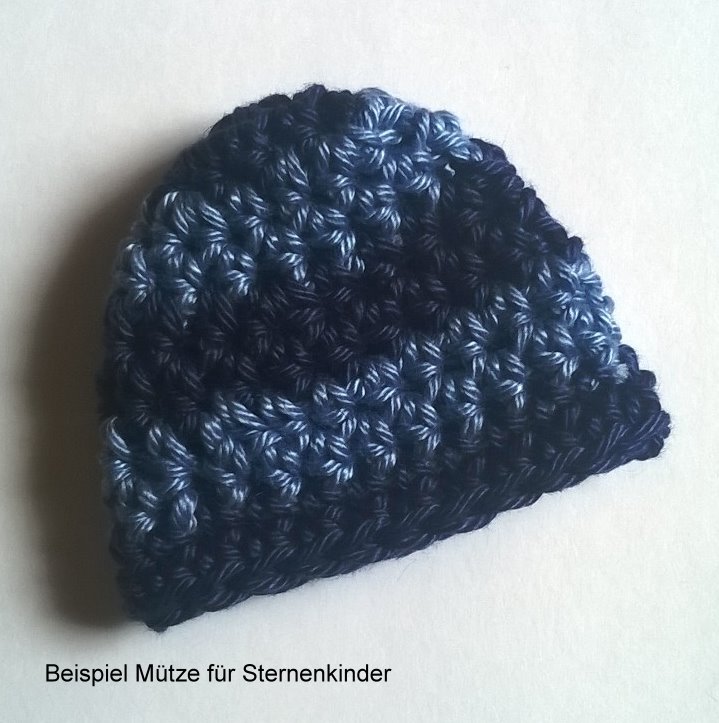 Der Kreativität sind keine Grenzen gesetzt. Aus der gleichen Wolle sollten auch die Decke und die Herzchen gearbeitet werden um das Set zu komplettieren.